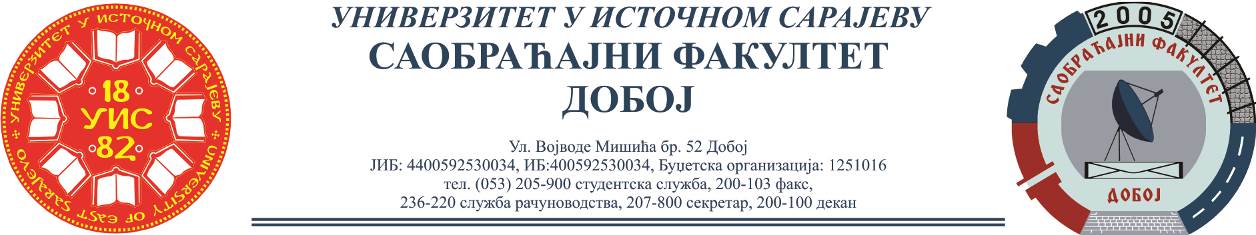 REZULTATI – LOGISTIČKI KONTROLINGNiko nije položio pismeni dio ispita.Predmetni profesorDr Marko Vasiljević, red. prof.Predmetni asistentEldina Huskanović, dipl.ing.saobraćaja